Vadovaudamasis 2023–2024 ir 2024–2025 mokslo metų pradinio, pagrindinio ir vidurinio ugdymo programų bendrųjų ugdymo planų, patvirtintų Lietuvos Respublikos švietimo, mokslo ir sporto ministro 2023 m. balandžio 24 d. įsakymu Nr. V-586 „Dėl 2023–2024 ir 2024–2025 mokslo metų pradinio, pagrindinio ir vidurinio ugdymo programų bendrųjų ugdymo planų patvirtinimo“,               45 punktu bei atsižvelgdamas į Telšių rajono savivaldybės mero 2023 m. gegužės 19 d. potvarkio Nr. M1-102 „Dėl įgaliojimo suteikimo“ 2 punktą,t v i r t i n u Mokymosi pagalbos teikimo Telšių rajono savivaldybės bendrojo ugdymo mokyklų mokiniams, nepasiekusiems patenkinamo pasiekimų lygmens patikrinimuose, tvarkos aprašą (pridedama). Administracijos direktorius							Zigmas NevardauskasParengėDaiva Tūmienė2023-09-13PATVIRTINTATelšių rajono savivaldybės administracijos direktoriaus 2023 m. rugsėjo 14 d. įsakymu Nr. A1-1222 MOKYMOSI PAGALBOS TEIKIMO TELŠIŲ RAJONO SAVIVALDYBĖS BENDROJO UGDYMO MOKYKLŲ MOKINIAMS, NEPASIEKUSIEMS PATENKINAMO PASIEKIMŲ LYGMENS PATIKRINIMUOSE, TVARKOS APRAŠASI SKYRIUSBENDROSIOS NUOSTATOS1. Mokymosi pagalbos teikimo Telšių rajono savivaldybės bendrojo ugdymo mokyklų mokiniams, nepasiekusiems patenkinamo pasiekimų lygmens patikrinimuose, tvarkos aprašas (toliau – Tvarkos aprašas) reglamentuoja mokymosi pagalbos teikimo tvarką mokiniams, įgijusiems pradinį ar pagrindinį išsilavinimą arba baigusiems pagrindinio ugdymo programos pirmąją dalį ir nepasiekusiems patenkinamo pasiekimų lygio Nacionaliniuose mokinių pasiekimų patikrinimuose ar Pagrindinio ugdymo pasiekimų patikrinimuose (toliau – Pasiekimų patikrinimas). 2.	Tvarkos aprašas parengtas vadovaujantis 2023–2024 ir 2024–2025 mokslo metų pradinio, pagrindinio ir vidurinio ugdymo programų bendrųjų ugdymo planų (toliau – Bendrieji ugdymo planai) II skyriaus IV skirsniu. 3.	Tvarkos aprašo tikslas – nustatyti mokymosi pagalbos teikimo mokiniams, nepasiekusiems patenkinamo pasiekimų lygmens Pasiekimų patikrinimuose, tvarką. 4.	Tvarkos apraše vartojamos sąvokos atitinka Lietuvos Respublikos švietimo įstatyme ir Bendruosiuose ugdymo planuose vartojamas sąvokas. II SKYRIUSMOKYMOSI PAGALBOS TEIKIMO ORGANIZAVIMAS5.	Mokykla sudaro sąlygas kiekvienam mokiniui, nepasiekusiam patenkinamo pasiekimų lygmens Pasiekimų patikrinimuose, gauti mokymosi pagalbą (toliau – mokymosi pagalba).6.	Reikiamos mokymosi pagalbos teikimas vykdomas organizuojant papildomas konsultacijas mokykloje, kurioje mokinys mokosi. 7.	Konsultacijos trukmė turi būti ne trumpesnė nei vienos pamokos trukmė.8.	Konsultacijos organizuojamos ne didesnėms kaip 5 mokinių grupėms. 9.	Kiekvienam mokiniui sudaroma galimybė gauti ne mažiau kaip 20 konsultacijų.10.	Jeigu mokinys Pasiekimų patikrinimų metu nepasiekė kelių vertintų dalykų patenkinamo pasiekimų lygmens, reikalinga mokymosi pagalba skiriama kiekvienam dalykui atskirai.11.	Konsultacijos organizuojamos ne pamokų metu pagal iš anksto su mokiniais suderintą ir mokyklos direktoriaus patvirtintą tvarkaraštį.12.	Mokykla numato erdves, kur bus organizuojamos konsultacijos, užtikrina reikiamų mokymo priemonių prieinamumą konsultacijas teikiančiam mokytojui ir mokiniams.13.	Konsultacijas gali teikti patenkinamo pasiekimų lygmens Pasiekimų patikrinime nepasiekusį mokinį mokęs mokytojas ar kitas to dalyko mokyklos mokytojas.14.	Prieš pradėdamas teikti konsultacijas, mokytojas turi susipažinti su mokinių Pasiekimų patikrinimų rezultatais (ataskaita) ir, aptaręs mokymosi spragas su kiekvienu mokiniu, parengti kiekvieno mokinio individualų mokymosi pasiekimų gerinimo planą, kuriame numatytų bendrą konsultacijų skaičių, konsultacijų temas ir trukmę, įvardytų mokiniui būtinas atlikti užduotis, jų vertinimą. Su mokinio individualiu mokymosi pasiekimų gerinimo planu ir konsultacijų tvarkaraščiu mokytojas supažindina mokinio tėvus (globėjus, rūpintojus).15.	Konsultacijos gali būti vykdomos intensyviai, t. y. išdėstant jas per kelis mėnesius arba išdėstant jas tam tikru periodiškumu per visas ugdymo dienas. Dėl konsultacijų vykdymo intensyvumo apsisprendžiama mokykloje, kurioje vykdomos konsultacijos.  16.	Jei mokinys nedalyvauja paskirtose konsultacijose, apie tai mokykla informuoja tėvus (globėjus, rūpintojus).17.	Mokinio dėl nepateisinamos priežasties praleistos konsultacijos nėra kompensuojamos.18.	Mokymosi pagalbai koordinuoti mokykloje jos vadovas paskiria atsakingą asmenį. 19.	Mokykla iki einamųjų mokslo metų spalio 1 d. pateikia Telšių rajono savivaldybės administracijos švietimo padaliniui informaciją apie mokinių, kuriems priklauso mokymosi pagalba, skaičių ir konsultacijų tvarkaraštį.III SKYRIUSBAIGIAMOSIOS NUOSTATOS20.	Tvarkos aprašas gali būti keičiamas atsižvelgiant į pasikeitusius teisės aktus ir aplinkybes.21.	Tvarkos aprašas skelbiamas mokyklų interneto svetainėse.________________________TELŠIŲ RAJONO SAVIVALDYBĖS ADMINISTRACIJOSDIREKTORIUSĮSAKYMASDĖL MOKYMOSI PAGALBOS TEIKIMO TELŠIŲ RAJONO SAVIVALDYBĖS BENDROJO UGDYMO MOKYKLŲ MOKINIAMS, NEPASIEKUSIEMS PATENKINAMO PASIEKIMŲ LYGMENS PATIKRINIMUOSE, TVARKOS APRAŠO PATVIRTINIMO2023 m. rugsėjo 14 d. Nr. A1-1222 Telšiai 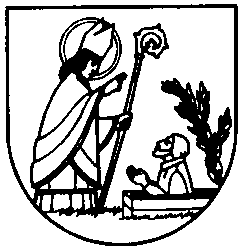 